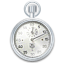 Тест[ЗАДАНИЕ]Контрольная работа по физике 2(2) -колебания и волны, оптика, атомная физика, квантовая физикаВремя выполнения: Не ограниченоПреподаватель: Марценюк Наталия Олеговна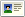 Контрольная работа содержит расчетные и качественные задачи.Тексты задач НЕОБХОДИМО скопировать и представить в решении. Решения принимаются только рукописные с указанием ФИО, группы и даты выполнения на каждой странице. Зачет по контрольной работе выставляется при правильном решении всех задач. Высылать необходимо все решения одновременно. После проверки высылайте только исправленные задачи с их условием, при этом нужно полное решение каждой исправленной задачи.

Положительная отметка по данной контрольной необходима для допуска к экзамену.НетПодробнее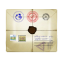 Задание[РЕШЕНИЕ]Контрольная работа по физике 2(2) -колебания и волны, оптика, атомная физика, квантовая физикаВремя выполнения: Не ограниченоПреподаватель: Марценюк Наталия ОлеговнаКонтрольная работа содержит расчетные и качественные задачи.Тексты задач НЕОБХОДИМО скопировать и представить в решении. Решения принимаются только рукописные с указанием ФИО, группы и даты выполнения на каждой странице. Каждая задача представляется на отдельной странице или в отдельном файле. Зачет по контрольной работе выставляется при правильном решении всех задач. Высылать необходимо все решения одновременно. После проверки высылайте только исправленные задачи с их условием, при этом нужно полное решение каждой исправленной задачи.
Положительная отметка по данной контрольной работе необходима для допуска к экзамену.[РЕШЕНИЕ]Контрольная работа по физике 2(2) -колебания и волны, оптика, атомная физика, квантовая физикаВремя выполнения: Не ограниченоПреподаватель: Марценюк Наталия ОлеговнаКонтрольная работа содержит расчетные и качественные задачи.Тексты задач НЕОБХОДИМО скопировать и представить в решении. Решения принимаются только рукописные с указанием ФИО, группы и даты выполнения на каждой странице. Каждая задача представляется на отдельной странице или в отдельном файле. Зачет по контрольной работе выставляется при правильном решении всех задач. Высылать необходимо все решения одновременно. После проверки высылайте только исправленные задачи с их условием, при этом нужно полное решение каждой исправленной задачи.
Положительная отметка по данной контрольной работе необходима для допуска к экзамену.[РЕШЕНИЕ]Контрольная работа по физике 2(2) -колебания и волны, оптика, атомная физика, квантовая физикаВремя выполнения: Не ограниченоПреподаватель: Марценюк Наталия ОлеговнаКонтрольная работа содержит расчетные и качественные задачи.Тексты задач НЕОБХОДИМО скопировать и представить в решении. Решения принимаются только рукописные с указанием ФИО, группы и даты выполнения на каждой странице. Каждая задача представляется на отдельной странице или в отдельном файле. Зачет по контрольной работе выставляется при правильном решении всех задач. Высылать необходимо все решения одновременно. После проверки высылайте только исправленные задачи с их условием, при этом нужно полное решение каждой исправленной задачи.
Положительная отметка по данной контрольной работе необходима для допуска к экзамену.